Vedhæft tegning over føring af jordledning på grund.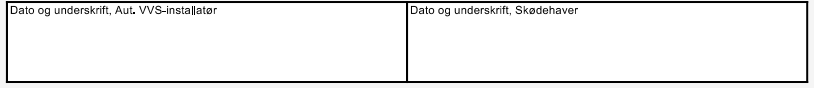 